Коронавирус 2019 - nCoV поможет маска!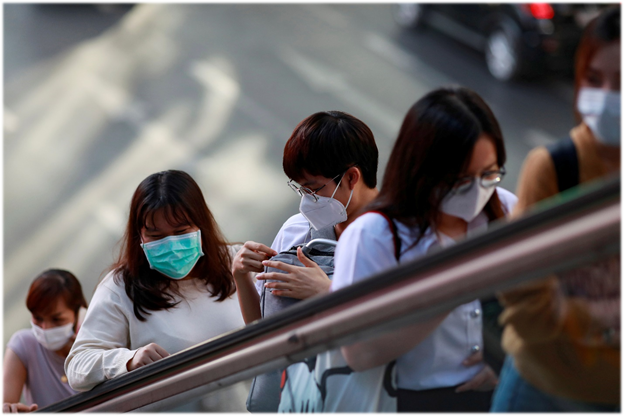 В условиях сложившейся напряжённой ситуации в отношении увеличения потенциального риска завоза и распространения на территории Российской Федерации нового коронавируса 2019 - nCoV, напоминаем о целесообразности использования одноразовой медицинской маски в качестве эффективной меры профилактики заражения и распространения инфекции. Коронавирус 2019 - nCoV передаётся от человека к человеку преимущественно воздушно капельным путём, через микрокапли респираторных выделений, которые образуются, когда инфицированные люди говорят, чихают или кашляют. С воздухом эти капли могут попасть на поверхность слизистой оболочки верхних дыхательных путей здоровых людей, которые находятся рядом с заражённым человеком. 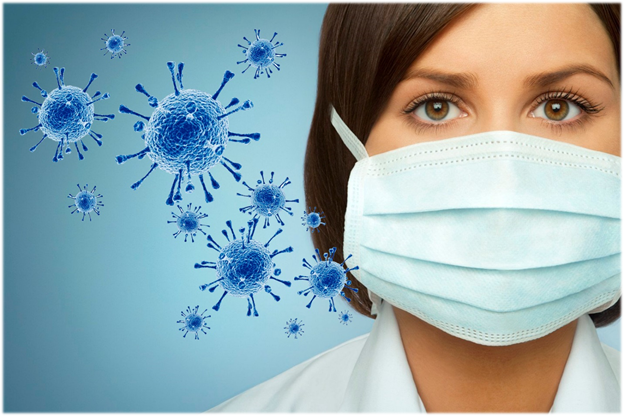 Также, заражение может происходить в результате непосредственного или косвенного контакта здорового человека с респираторными выделениями инфицированного. Использование одноразовой медицинской маски предотвращает попадание в организм здорового человека капель респираторных выделений, которые могут содержать вирусы, через нос и рот. Надевайте маску, когда ухаживаете за членом семьи с симптомами вирусного респираторного заболевания. Если вы больны, или у вас симптомы вирусного респираторного заболевания, наденьте маску перед тем, как приближаться к другим людям. Если у вас симптомы вирусного респираторного заболевания и вам необходимо обратиться к врачу, заблаговременно наденьте маску, чтобы защитить окружающих в зоне ожидания. Носите маску, когда находитесь в людных местах. Используйте маску однократно, повторное использование маски недопустимо. Меняйте маску каждые 2-3 часа или чаще. Если маска увлажнилась, её следует заменить на новую. После использования маски, выбросьте её и вымойте руки. Одноразовая медицинская маска, при правильном использовании – надёжный и эффективный метод снижения риска заражения коронавирусом и предотвращения распространения гриппа. 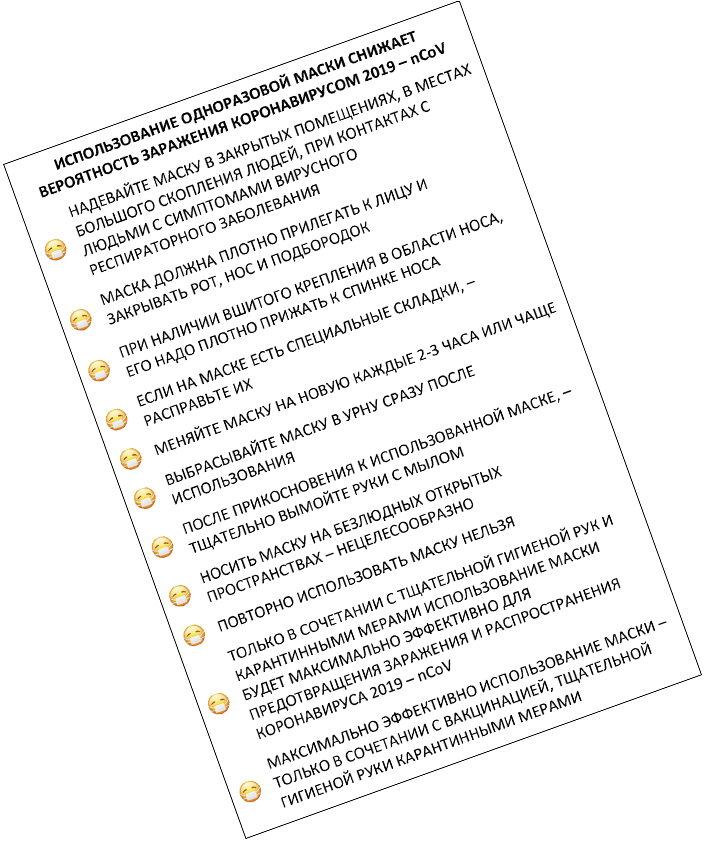 Памятка  ФБУЗ «Центр гигиенического образования населения» РОСПОТРЕБНАДЗОРА